08.06.-10.06.2020Dzień dobry, w tym tygodniu utrwalicie nazwy produktów żywnościowych.                                                                                       StundeThema: Ich esse Schokolade. Jem czekoladę.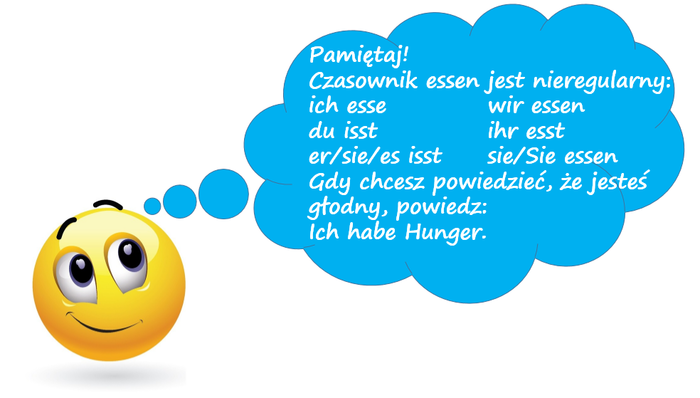 essen- jeśćtrinken- pićSüßigkeiten- słodyczeder Honig- mióddie Schokolade- czekoladader Apfelkuchen- szaroltkadie Marmelade- dżemdie Bonbons- cukierkidie Torte- tortProszę o wykonanie ćwiczenia:https://nauka.edumaster.pl/workbooks/119555?ref=https://platforma.edumaster.pl/szkola-podstawowa/jezyk-niemiecki-szkola-podstawowa-cwiczenia#section/119928Getränke- napojeder Orangensaft- sok pomarańczowyder Kaffee- kawadie Milch- mlekoder Tee- herbatader Apfelsaft- sok jabłkowyProszę o wykonanie ćwiczenia:https://nauka.edumaster.pl/workbooks/119555?ref=https://platforma.edumaster.pl/szkola-podstawowa/jezyk-niemiecki-szkola-podstawowa-cwiczenia#section/119957https://nauka.edumaster.pl/workbooks/119555?ref=https://platforma.edumaster.pl/szkola-podstawowa/jezyk-niemiecki-szkola-podstawowa-cwiczenia#section/119993Obst und Gemüse – Owoce i warzywaOrange- pomarańczaTomate- pomidorTrauben- winogronaApfel- jabłkoKohl- kapustaPfirsich- brzoskwiniaZwiebel- cebulaKartoffel- ziemniakGurke- ogórekKarotte- marchewkaErdbeere- truskawkaBirne- gruszkaSüßkirsche- czereśniaKirsche- wiśniahttps://nauka.edumaster.pl/workbooks/119555?ref=https://platforma.edumaster.pl/szkola-podstawowa/jezyk-niemiecki-szkola-podstawowa-cwiczenia#section/119995https://nauka.edumaster.pl/workbooks/119555?ref=https://platforma.edumaster.pl/szkola-podstawowa/jezyk-niemiecki-szkola-podstawowa-cwiczenia#section/120007